ПРАВИТЕЛЬСТВО РОССИЙСКОЙ ФЕДЕРАЦИИПОСТАНОВЛЕНИЕот 24 ноября 2009 г. N 953ОБ ОБЕСПЕЧЕНИИ ДОСТУПА К ИНФОРМАЦИИО ДЕЯТЕЛЬНОСТИ ПРАВИТЕЛЬСТВА РОССИЙСКОЙ ФЕДЕРАЦИИИ ФЕДЕРАЛЬНЫХ ОРГАНОВ ИСПОЛНИТЕЛЬНОЙ ВЛАСТИВ соответствии со статьями 10 и 14 Федерального закона "Об обеспечении доступа к информации о деятельности государственных органов и органов местного самоуправления" Правительство Российской Федерации постановляет:1. Утвердить прилагаемые:перечень информации о деятельности Правительства Российской Федерации, размещаемой в сети Интернет;требования к технологическим, программным и лингвистическим средствам обеспечения пользования официальным сайтом Правительства Российской Федерации в сети Интернет;перечень информации о деятельности федеральных органов исполнительной власти, руководство деятельностью которых осуществляет Правительство Российской Федерации, и подведомственных им федеральных органов исполнительной власти, размещаемой в сети Интернет.2. Федеральным органам исполнительной власти обеспечить:размещение в сети Интернет информации в соответствии с перечнем информации о деятельности федеральных органов исполнительной власти, руководство деятельностью которых осуществляет Правительство Российской Федерации, и подведомственных им федеральных органов исполнительной власти, размещаемой в сети Интернет. В случае если такая информация отнесена к информации ограниченного доступа (служебная информация ограниченного распространения), федеральный орган исполнительной власти размещает реквизиты (дату и номер) документа, в котором содержится такая информация, с указанием пункта перечня информации о деятельности федеральных органов исполнительной власти, руководство деятельностью которых осуществляет Правительство Российской Федерации, и подведомственных им федеральных органов исполнительной власти, размещаемой в сети Интернет, утвержденного настоящим постановлением;(в ред. Постановления Правительства РФ от 16.04.2012 N 328)соблюдение сроков размещения в сети Интернет информации о своей деятельности;достоверность и своевременное обновление размещаемой в сети Интернет информации о своей деятельности.3. Финансовое обеспечение расходных обязательств, связанных с реализацией настоящего Постановления, осуществляется в пределах бюджетных ассигнований, предусмотренных в федеральном бюджете соответствующим федеральным органам исполнительной власти на руководство и управление в сфере установленных функций.4. Министерству экономического развития Российской Федерации с использованием автоматизированной информационной системы мониторинга официальных сайтов государственных органов и органов местного самоуправления обеспечить мониторинг исполнения настоящего постановления федеральными органами исполнительной власти и ведение в сети Интернет в свободной форме сводного реестра открытых данных, размещенных федеральными органами исполнительной власти в сети Интернет, а также ежегодно, до 1 апреля, представлять в Правительство Российской Федерации доклад об исполнении настоящего Постановления федеральными органами исполнительной власти.(в ред. Постановления Правительства РФ от 10.07.2013 N 583)5. Признать утратившими силу:Постановление Правительства Российской Федерации от 12 февраля 2003 г. N 98 "Об обеспечении доступа к информации о деятельности Правительства Российской Федерации и федеральных органов исполнительной власти" (Собрание законодательства Российской Федерации, 2003, N 7, ст. 658);Постановление Правительства Российской Федерации от 26 ноября 2008 г. N 884 "О внесении изменений в Постановление Правительства Российской Федерации от 12 февраля 2003 г. N 98" (Собрание законодательства Российской Федерации, 2008, N 48, ст. 5627).6. Настоящее Постановление вступает в силу с 1 января 2010 г.Председатель ПравительстваРоссийской ФедерацииВ.ПУТИНУтвержденПостановлением ПравительстваРоссийской Федерацииот 24 ноября 2009 г. N 953ПЕРЕЧЕНЬИНФОРМАЦИИ О ДЕЯТЕЛЬНОСТИ ПРАВИТЕЛЬСТВА РОССИЙСКОЙФЕДЕРАЦИИ, РАЗМЕЩАЕМОЙ В СЕТИ ИНТЕРНЕТПримечания: 1. Предусмотренные настоящим перечнем нормативные правовые и иные акты, в том числе акты об изменении и признании утратившими силу актов, размещаются на официальном сайте Правительства Российской Федерации в сети Интернет с указанием их вида, наименования государственного органа, принявшего акт, наименования акта, даты его принятия (подписания) и номера.2. Иные документы размещаются на официальных сайтах в сети Интернет с указанием их вида, даты и других обязательных реквизитов.3. В случае если в информации, подлежащей размещению на официальном сайте Правительства Российской Федерации в сети Интернет в форме текста, присутствуют графические элементы (графики, диаграммы, схемы, карты, рисунки, фотографии и другое), такие элементы размещаются в форме графического изображения. При этом не должна нарушаться целостность информации.УтвержденыПостановлением ПравительстваРоссийской Федерацииот 24 ноября 2009 г. N 953ТРЕБОВАНИЯК ТЕХНОЛОГИЧЕСКИМ, ПРОГРАММНЫМ И ЛИНГВИСТИЧЕСКИМ СРЕДСТВАМОБЕСПЕЧЕНИЯ ПОЛЬЗОВАНИЯ ОФИЦИАЛЬНЫМ САЙТОМ ПРАВИТЕЛЬСТВАРОССИЙСКОЙ ФЕДЕРАЦИИ В СЕТИ ИНТЕРНЕТ1. Технологические и программные средства обеспечения пользования официальным сайтом Правительства Российской Федерации в сети Интернет (далее - сайт) должны обеспечивать доступ пользователей для ознакомления с информацией, размещенной на сайте, на основе общедоступного программного обеспечения.2. Для просмотра сайта не должна предусматриваться установка на компьютере пользователей специально созданных с этой целью технологических и программных средств.3. Пользователю должна предоставляться наглядная информация о структуре сайта.4. Технологические и программные средства ведения сайта должны обеспечивать:а) ведение электронных журналов учета операций, выполненных с помощью технологических средств и программного обеспечения ведения сайта;б) ежедневное копирование информации на резервный носитель, обеспечивающее возможность ее восстановления с указанного носителя;в) защиту информации от уничтожения, модификации и блокирования доступа к ней, а также от иных неправомерных действий в отношении такой информации;г) хранение информации, размещенной на сайте, в течение 5 лет со дня ее первичного размещения.5. Информация на сайте должна размещаться на русском языке. Отдельная информация, помимо русского языка, может быть размещена на государственных языках республик, находящихся в составе Российской Федерации, или иностранных языках.Допускается указание наименований иностранных юридических лиц, фамилий и имен физических лиц с использованием букв латинского алфавита.УтвержденПостановлением ПравительстваРоссийской Федерацииот 24 ноября 2009 г. N 953ПЕРЕЧЕНЬИНФОРМАЦИИ О ДЕЯТЕЛЬНОСТИ ФЕДЕРАЛЬНЫХ ОРГАНОВИСПОЛНИТЕЛЬНОЙ ВЛАСТИ, РУКОВОДСТВО ДЕЯТЕЛЬНОСТЬЮ КОТОРЫХОСУЩЕСТВЛЯЕТ ПРАВИТЕЛЬСТВО РОССИЙСКОЙ ФЕДЕРАЦИИ,И ПОДВЕДОМСТВЕННЫХ ИМ ФЕДЕРАЛЬНЫХ ОРГАНОВИСПОЛНИТЕЛЬНОЙ ВЛАСТИ, РАЗМЕЩАЕМОЙВ СЕТИ ИНТЕРНЕТПримечания: 1. Предусмотренные настоящим перечнем нормативные правовые и иные акты, в том числе акты об изменении и признании утратившими силу актов, размещаются на официальных сайтах в сети Интернет с указанием их вида, наименования, даты принятия (подписания), номера и даты вступления в силу, а также сведений об официальном опубликовании нормативного правового акта и его государственной регистрации Министерством юстиции Российской Федерации в случаях, установленных законодательством Российской Федерации.2. Предусмотренные настоящим перечнем судебные постановления размещаются на официальных сайтах в сети Интернет с указанием их вида, наименования суда, принявшего постановление, даты принятия постановления, номера дела, а также сведений о вступлении постановления в законную силу.3. Иные документы размещаются на официальных сайтах в сети Интернет с указанием их вида, даты и других обязательных реквизитов.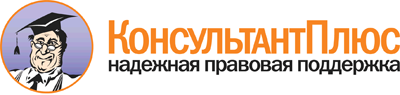 Постановление Правительства РФ от 24.11.2009 N 953
(ред. от 20.04.2017)
"Об обеспечении доступа к информации о деятельности Правительства Российской Федерации и федеральных органов исполнительной власти"
(вместе с "Требованиями к технологическим, программным и лингвистическим средствам обеспечения пользования официальным сайтом Правительства Российской Федерации в сети Интернет")Документ предоставлен КонсультантПлюс

www.consultant.ru

Дата сохранения: 21.10.2018
 Список изменяющих документов(в ред. Постановлений Правительства РФ от 16.04.2012 N 328,от 09.07.2013 N 577, от 10.07.2013 N 583, от 08.10.2014 N 1024,от 28.06.2016 N 594, от 20.04.2017 N 476)Категория информацииКатегория информацииПериодичность размещения1.Нормативные правовые акты, составляющие правовую основу деятельности Правительства Российской Федерации (федеральные конституционные законы, федеральные законы, указы Президента Российской Федерации)в течение 5 рабочих дней со дня поступления нормативного правового акта в Правительство Российской Федерации2.Нормативные правовые акты Правительства Российской Федерацииподдерживается в актуальном состоянии3.Сведения о судебных постановлениях по делам о признании недействующими нормативных правовых актов Правительства Российской Федерации:перечень судебных постановлений, вынесенных по делам о признании недействующими нормативных правовых актов Правительства Российской Федерациив течение 5 рабочих дней со дня поступления судебного постановления в Правительство Российской Федерациитексты судебных постановлений, вынесенных по делам о признании недействующими нормативных правовых актов Правительства Российской Федерациив течение 5 рабочих дней со дня поступления судебного постановления в Правительство Российской Федерации4.Сведения о деятельности координационных и совещательных органов, образуемых Правительством Российской Федерации:перечень координационных и совещательных органовв течение 5 рабочих дней со дня подписания правового акта о создании органаположения о координационных и совещательных органахв течение 5 рабочих дней со дня подписания правового акта об утверждении соответствующего положениясведения о составе координационных и совещательных органовв течение 5 рабочих дней со дня подписания правового акта об утверждении состава соответствующего координационного или совещательного органа5.Сведения о законопроектной деятельности Правительства Российской Федерации:планы законопроектной деятельности Правительства Российской Федерациив течение 5 рабочих дней со дня подписания правового актасведения об исполнении планов законопроектной деятельности Правительства Российской Федерацииежеквартальносведения о проектах федеральных законов, внесенных Правительством Российской Федерации в Государственную Думу Федерального Собрания Российской Федерации (с текстами проектов федеральных законов)в течение 5 рабочих дней со дня направления законопроекта в Государственную Думу Федерального Собрания Российской Федерации6.Сведения о программах и планах деятельности Правительства Российской Федерации, отчетах о деятельности Правительства Российской Федерации:программы и планы деятельности Правительства Российской Федерации, в том числе:в течение 5 рабочих дней со дня подписания актаосновные направления деятельности Правительства Российской Федерации на очередной период; программы (прогнозы) социально-экономического развития страны и планы действий по их реализацииежегодный отчет о результатах деятельности Правительства Российской Федерациив течение 5 рабочих дней со дня направления отчета Правительства Российской Федерации в Государственную Думу Федерального Собрания Российской Федерации7.Сведения о протокольных мероприятиях, служебных командировках и других официальных мероприятиях Председателя Правительства Российской Федерации, заместителей Председателя Правительства Российской Федерации:анонсы официальных мероприятийв течение одного дня, предшествующего началу официального мероприятиясведения об итогах официальных мероприятийв течение одного дня со дня завершения официального мероприятия8.Сведения об основных мероприятиях, проводимых Правительством Российской Федерации, и иная информация о повседневной деятельности Правительства Российской Федерации:анонсы предстоящих мероприятийв течение одного дня, предшествующего мероприятиюсведения о результатах мероприятийв течение одного дня со дня завершения мероприятия9.Тексты официальных выступлений и заявлений Председателя Правительства Российской Федерации, заместителей Председателя Правительства Российской Федерациив течение одного дня со дня официального выступления или заявления10.Сведения о заседаниях Правительства Российской Федерации и Президиума Правительства Российской Федерации:анонсы заседаний Правительства Российской Федерации и Президиума Правительства Российской Федерациив течение одного дня, предшествующего заседанию Правительства Российской Федерации, Президиума Правительства Российской Федерацииинформация о решениях, принятых на заседаниях Правительства Российской Федерации, Президиума Правительства Российской Федерациив течение одного дня со дня подписания протокола заседания Правительства Российской Федерации, Президиума Правительства Российской Федерации11.Сведения о взаимодействии Правительства Российской Федерации с иными органами государственной власти Российской Федерации, общественными объединениями, политическими партиями, профессиональными союзами и другими организациями, в том числе международными:сведения о планируемых мероприятияхв течение одного дня, предшествующего дню проведения мероприятиясведения об итогах мероприятийв течение одного дня со дня завершения мероприятия12.Сведения о международных договорах Российской Федерации, заключенных (подписанных) Правительством Российской Федерациив течение 5 рабочих дней со дня заключения (подписания) международного договора Российской Федерации13.Сведения о работе с обращениями граждан, поступившими в Правительство Российской Федерации:описание порядка рассмотрения обращений граждан, поступивших в Правительство Российской Федерациив течение 5 рабочих дней со дня утверждения порядка рассмотрения обращений граждан, поступивших в Правительство Российской Федерацииописание порядка рассмотрения запросов на получение информации о деятельности Правительства Российской Федерациив течение 5 рабочих дней со дня утверждения порядка рассмотрения запросовграфик приема граждан членами Правительства Российской Федерацииподдерживается в актуальном состоянииобзоры обращений граждан, поступивших в Правительство Российской Федерации, включающие информацию о результатах рассмотрения обращений и о принятых мерахежемесячно, в течение первых 5 днейконтактная информация Правительства Российской Федерации (подразделения по работе с обращениями граждан Аппарата Правительства Российской Федерации, почтовый адрес, адрес местонахождения, номера справочных телефонов, факса, адрес электронной почты, графическая схема местонахождения приемной)поддерживается в актуальном состоянии14.Сведения о Председателе Правительства Российской Федерации, заместителях Председателя Правительства Российской Федерации и федеральных министрах, а также руководителях органов и организаций, образованных при Правительстве Российской Федерации:фамилии, имена, отчества, фотографии Председателя Правительства Российской Федерации, заместителей Председателя Правительства Российской Федерации, федеральных министров, а также руководителей органов и организаций, образованных при Правительстве Российской Федерации, сведения об их полномочиях (компетенции), а также при наличии согласия указанных лиц, иные сведения о нихподдерживается в актуальном состояниисведения о доходах, имуществе и обязательствах имущественного характера Председателя Правительства Российской Федерации, заместителей Председателя Правительства Российской Федерации, федеральных министров, их супругов и несовершеннолетних детейв сроки, установленные нормативным правовым актом Президента Российской Федерации15.Сведения об органах и организациях, образованных при Правительстве Российской Федерации:перечень органов и организаций, образованных при Правительстве Российской Федерациив течение 5 рабочих дней со дня подписания правового акта о создании органа или организацииописание компетенции, задач и функций органов и организаций, образованных при Правительстве Российской Федерациив течение 5 рабочих дней со дня подписания акта, утвердившего компетенцию органа или организацииконтактная информация органов и организаций, образованных при Правительстве Российской Федерации (почтовый адрес, адрес местонахождения, номера справочных телефонов, факса, адрес электронной почты, графическая схема местонахождения приемной)поддерживается в актуальном состоянииссылки на официальные сайты организаций и органов, образованных при Правительстве Российской Федерации (при наличии)поддерживается в актуальном состоянии16.Сведения о структуре федеральных органов исполнительной власти:перечень федеральных органов исполнительной властив течение 5 рабочих дней со дня издания указа Президента Российской Федерации о структуре федеральных органов исполнительной властиссылка на официальные сайты федеральных органов исполнительной властиподдерживается в актуальном состоянииСписок изменяющих документов(в ред. Постановлений Правительства РФ от 16.04.2012 N 328,от 09.07.2013 N 577, от 10.07.2013 N 583, от 08.10.2014 N 1024,от 28.06.2016 N 594, от 20.04.2017 N 476)Категория информацииКатегория информацииПериодичность размещенияI. Общая информация о федеральном органе исполнительной властиI. Общая информация о федеральном органе исполнительной властиI. Общая информация о федеральном органе исполнительной власти1.Полное и сокращенное наименование федерального органа исполнительной власти, почтовый адрес, адрес электронной почты для направления запросов пользователями информации и получения запрашиваемой информации, номера телефонов справочной службы, пресс-службы и при наличии телефон доверияподдерживается в актуальном состоянии2.Сведения о полномочиях федерального органа исполнительной власти, задачах и функциях его структурных подразделений, а также перечень нормативных правовых актов, определяющих полномочия федерального органа исполнительной властив течение 5 рабочих дней со дня утверждения либо изменения соответствующих нормативных правовых и иных актов. Перечень законов и иных нормативных правовых актов поддерживается в актуальном состоянии3.Структура центрального аппарата федерального органа исполнительной власти и при наличии территориальных органов, подведомственных организаций, представительств (представителей) за рубежом, коллегиальных органовв течение 5 рабочих дней со дня утверждения либо изменения структуры4.Сведения о руководителях федерального органа исполнительной власти, его структурных подразделений, территориальных органов и представительств за рубежом (при наличии), руководителях подведомственных ему организаций, в частности фамилии, имена, отчества, а также при согласии указанных лиц - иные сведения о нихв течение 3 рабочих дней со дня назначения. Поддерживается в актуальном состоянии5.Перечень территориальных органов и представительств (представителей) федерального органа исполнительной власти за рубежом (при наличии), сведения об их задачах и функциях, а также почтовые адреса, адреса электронной почты (при наличии), номера телефонов справочных служб указанных органов и представительств (представителей)в течение 5 рабочих дней со дня подписания правового акта о создании территориального органа или представительства. Поддерживается в актуальном состоянии6.Перечень подведомственных организаций (при наличии), сведения об их задачах и функциях, а также почтовые адреса, адреса электронной почты (при наличии), номера телефонов справочных служб подведомственных организацийв течение 5 рабочих дней со дня подписания правового акта о создании организации. Поддерживается в актуальном состоянии7.Сведения о средствах массовой информации, учрежденных федеральным органом исполнительной власти (при наличии), в частности перечень учрежденных средств массовой информации, почтовые адреса, адреса электронной почты (при наличии), номера телефонов и адреса официальных сайтов средств массовой информациив течение 5 рабочих дней со дня регистрации средства массовой информации. Поддерживается в актуальном состоянии8.Сведения о финансировании (отсутствии финансирования) из федерального бюджета средств массовой информациине позднее I квартала текущего года, следующего за отчетнымII. Информация о нормотворческой деятельности федерального органа исполнительной властиII. Информация о нормотворческой деятельности федерального органа исполнительной властиII. Информация о нормотворческой деятельности федерального органа исполнительной власти9.Акты (постановления, приказы, распоряжения, правила, инструкции, положения и другие акты), изданные федеральным органом исполнительной власти, включая сведения о внесении в них изменений, признании их утратившими силу, а также сведения о государственной регистрациив течение 5 рабочих дней со дня государственной регистрации10.Сведения о судебных постановлениях по делам о признании недействующими нормативных правовых актов федерального органа исполнительной властив течение 5 рабочих дней со дня поступления судебного постановления в федеральный орган исполнительной власти11.Административные регламенты и стандарты государственных услугв течение 5 рабочих дней со дня государственной регистрации12.Проекты федеральных законов, указов Президента Российской Федерации, постановлений Правительства Российской Федерации, разрабатываемых федеральными органами исполнительной власти, проекты концепций и технических заданий на разработку проектов федеральных законовв сроки, установленные постановлением Правительства Российской Федерации от 25 августа 2012 г. N 851 "О порядке раскрытия федеральными органами исполнительной власти информации о подготовке проектов нормативных правовых актов и результатах их общественного обсуждения"(п. 12 в ред. Постановления Правительства РФ от 10.07.2013 N 583)(п. 12 в ред. Постановления Правительства РФ от 10.07.2013 N 583)(п. 12 в ред. Постановления Правительства РФ от 10.07.2013 N 583)13.Проекты нормативных правовых актов федеральных органов исполнительной власти, затрагивающих права, свободы и обязанности человека и гражданина, устанавливающих правовой статус организаций или имеющих межведомственный характерв сроки, установленные постановлением Правительства Российской Федерации от 25 августа 2012 г. N 851 "О порядке раскрытия федеральными органами исполнительной власти информации о подготовке проектов нормативных правовых актов и результатах их общественного обсуждения"(п. 13 в ред. Постановления Правительства РФ от 10.07.2013 N 583)(п. 13 в ред. Постановления Правительства РФ от 10.07.2013 N 583)(п. 13 в ред. Постановления Правительства РФ от 10.07.2013 N 583)14.Судебный и административный порядок обжалования нормативных правовых актов и иных решений, действий (бездействия) федерального органа исполнительной власти, территориальных органов, представительств (представителей) федерального органа исполнительной власти за рубежом, подведомственных организаций и их должностных лицподдерживается в актуальном состоянииIII. Информация о текущей деятельности федерального органа исполнительной власти (в пределах компетенции)III. Информация о текущей деятельности федерального органа исполнительной власти (в пределах компетенции)III. Информация о текущей деятельности федерального органа исполнительной власти (в пределах компетенции)15.Сведения о государственных услугах (функциях), предоставляемых (исполняемых) федеральным органом исполнительной власти, и порядке их предоставления (исполнения)в течение 1 календарного месяца со дня вступления в силу нормативного правового акта, устанавливающего полномочие федерального органа исполнительной власти по предоставлению государственной услуги (исполнению государственной функции)(п. 15 в ред. Постановления Правительства РФ от 10.07.2013 N 583)(п. 15 в ред. Постановления Правительства РФ от 10.07.2013 N 583)(п. 15 в ред. Постановления Правительства РФ от 10.07.2013 N 583)16.Планы и показатели деятельности федерального органа исполнительной властив течение 5 рабочих дней со дня утверждения17.Отчеты в Правительство Российской Федерации об исполнении планов и показателей деятельности федерального органа исполнительной властив течение 5 рабочих дней со дня внесения в Правительство Российской Федерации18.План проведения плановых проверок юридических лиц и индивидуальных предпринимателей на очередной годв течение 5 рабочих дней со дня утверждения19.Перечень федеральных целевых и (или) государственных программ, заказчиком или исполнителем которых является федеральный орган исполнительной властиподдерживается в актуальном состоянии20.Основные сведения о результатах реализации федеральных целевых и (или) государственных программ, выполнении целевых показателей, об объеме затраченных на выполнение целевой и (или) государственной программы финансовых ресурсов, а также о результатах мониторинга реализации программных мероприятийежеквартально21.Информационные и аналитические материалы (доклады, отчеты и обзоры информационного характера) о деятельности федерального органа исполнительной власти, в том числе о проводимых мероприятиях государственного контроляподдерживается в актуальном состоянии(в ред. Постановления Правительства РФ от 16.04.2012 N 328)(в ред. Постановления Правительства РФ от 16.04.2012 N 328)(в ред. Постановления Правительства РФ от 16.04.2012 N 328)21. 1.Информация о работе, проводимой федеральным органом исполнительной власти по достижению целевых показателей социально-экономического развития Российской Федерации, определенных Президентом Российской Федерации, а также об участии в этой работе общественных организацийподдерживается в актуальном состоянии(п. 21.1 введен Постановлением Правительства РФ от 09.07.2013 N 577)(п. 21.1 введен Постановлением Правительства РФ от 09.07.2013 N 577)(п. 21.1 введен Постановлением Правительства РФ от 09.07.2013 N 577)22.Информация об участии федерального органа исполнительной власти в международном сотрудничестве, включая официальные тексты международных договоров Российской Федерацииподдерживается в актуальном состоянии23.Информация об официальных визитах и о рабочих поездках руководителей и официальных делегаций федерального органа исполнительной власти, а также об официальных мероприятиях, организуемых федеральным органом исполнительной власти, его территориальными органами (заседания, встречи, брифинги, семинары, круглые столы и другие мероприятия), в частности анонсы предстоящих официальных визитов и рабочих поездок, официальных мероприятий и их итогианонсы официального визита (рабочей поездки, официального мероприятия) - в течение одного рабочего дня перед началом указанных мероприятий. Итоги официального визита (рабочей поездки, официального мероприятия) - в течение одного рабочего дня после окончания указанных мероприятий24.Тексты официальных выступлений и заявлений руководителей и заместителей руководителей федерального органа исполнительной власти и его территориальных органовв течение одного рабочего дня со дня выступления25.Информация о состоянии защиты населения и территорий от чрезвычайных ситуаций и принятых мерах по обеспечению их безопасности, о прогнозируемых и возникших чрезвычайных ситуациях, приемах и способах защиты населения от нихподдерживается в актуальном состоянии26.Информация о результатах плановых и внеплановых проверок, проведенных федеральным органом исполнительной власти и его территориальными органами в пределах их полномочийне позднее 5 рабочих дней со дня подписания актов проверок(в ред. Постановлений Правительства РФ от 16.04.2012 N 328, от 08.10.2014 N 1024)(в ред. Постановлений Правительства РФ от 16.04.2012 N 328, от 08.10.2014 N 1024)(в ред. Постановлений Правительства РФ от 16.04.2012 N 328, от 08.10.2014 N 1024)26 (1).Информация о результатах проверок, проведенных в федеральном органе исполнительной власти, его территориальных органах и подведомственных организациях, и принятых или принимаемых федеральным органом исполнительной власти, его территориальными органами и подведомственными организациями мерах по устранению и недопущению выявленных по результатам проверок нарушенийинформация о результатах проверок - не позднее 5 рабочих дней со дня подписания акта проверки. Информация о принятых или принимаемых мерах по результатам проверок - не позднее 5 рабочих дней со дня ее направления в орган, проводивший проверку(п. 26(1) введен Постановлением Правительства РФ от 08.10.2014 N 1024)(п. 26(1) введен Постановлением Правительства РФ от 08.10.2014 N 1024)(п. 26(1) введен Постановлением Правительства РФ от 08.10.2014 N 1024)26 (2).Сведения о качестве финансового менеджмента, формируемые федеральными органами исполнительной власти по форме и в порядке, которые утверждаются Министерством финансов Российской Федерации для целей размещения в сети Интернетежеквартально(п. 26(2) введен Постановлением Правительства РФ от 20.04.2017 N 476)(п. 26(2) введен Постановлением Правительства РФ от 20.04.2017 N 476)(п. 26(2) введен Постановлением Правительства РФ от 20.04.2017 N 476)27.Сведения о взаимодействии федерального органа исполнительной власти и его территориальных органов, представительств (представителей) федерального органа исполнительной власти за рубежом и подведомственных ему организаций с иными органами государственной власти Российской Федерации, общественными объединениями, политическими партиями, профессиональными союзами и другими организациями, в том числе международными, и соглашения о взаимодействии с указанными органамив течение 5 рабочих дней со дня проведения мероприятия либо заключения соглашения о взаимодействии указанных органов28.Информация о размещении заказов на поставки товаров, выполнение работ и оказание услуг для государственных нужд, проводимых федеральными органами исполнительной власти, их территориальными органами и подведомственными организациямиподдерживается в актуальном состоянии29.План-график размещения заказов на поставки товаров, выполнение работ и оказание услуг для государственных нужд, проводимых федеральными органами исполнительной власти, их территориальными органами и подведомственными организациямиежеквартальноIV. Статистическая информация о деятельности федерального органа исполнительной властиIV. Статистическая информация о деятельности федерального органа исполнительной властиIV. Статистическая информация о деятельности федерального органа исполнительной власти30.Статистическая информация, сформированная федеральным органом исполнительной власти в соответствии с федеральным планом статистических работ, а также статистическая информация по результатам проведенных плановых и внеплановых проверокв сроки, установленные федеральным планом статистических работ(в ред. Постановления Правительства РФ от 16.04.2012 N 328)(в ред. Постановления Правительства РФ от 16.04.2012 N 328)(в ред. Постановления Правительства РФ от 16.04.2012 N 328)31.Сведения об использовании федеральным органом исполнительной власти, его территориальными органами, зарубежными представительствами и подведомственными организациями выделяемых бюджетных средствежеквартально32.Сведения о предоставленных организациям и индивидуальным предпринимателям льготах, отсрочках, рассрочках, а также о списании задолженности по платежам в федеральный бюджетежемесячно33.Статистическая информация о ходе размещения заказов для государственных нужд (среднее количество участников торгов, процент экономии)поддерживается в актуальном состоянииV. Информация о координационных и совещательных органах, образованных федеральным органом исполнительной власти или его территориальным органомV. Информация о координационных и совещательных органах, образованных федеральным органом исполнительной власти или его территориальным органомV. Информация о координационных и совещательных органах, образованных федеральным органом исполнительной власти или его территориальным органом34.Перечень координационных и совещательных органов, образованных федеральным органом исполнительной власти или его территориальным органомв течение 5 рабочих дней со дня создания35.Нормативные правовые и иные акты, регулирующие создание и правовую основу деятельности координационных и совещательных органовв течение 5 рабочих дней со дня подписания нормативных правовых актов36.Сведения о составе координационных и совещательных органов (фамилии, имена, отчества, должности руководителей и членов координационных и совещательных органов), а также адрес местонахождения, номера телефонов (факса), адрес электронной почтыв течение 5 рабочих дней со дня издания нормативных правовых актов37.Информация о заседаниях координационных и совещательных органов, в частности анонсы заседаний, протоколы заседаний координационных и совещательных органованонсы заседаний не позднее 3 рабочих дней до заседания. Протоколы заседаний в течение 5 рабочих дней со дня подписания протоколаVI. Информация о кадровом обеспечении федерального органа исполнительной властиVI. Информация о кадровом обеспечении федерального органа исполнительной властиVI. Информация о кадровом обеспечении федерального органа исполнительной власти38.Порядок поступления граждан на государственную гражданскую службуподдерживается в актуальном состоянии39.Сведения о вакантных должностях государственной гражданской службы, имеющихся в федеральном органе исполнительной власти и его территориальных органахв течение 3 рабочих дней после объявления вакантной должности40.Квалификационные требования к кандидатам на замещение вакантных должностей государственной гражданской службы в федеральном органе исполнительной власти и его территориальных органахв течение 5 рабочих дней со дня утверждения41.Условия и результаты конкурсов на замещение вакантных должностей государственной гражданской службыусловия конкурса размещаются не позднее 5 рабочих дней до проведения конкурса. Результаты - в течение 3 рабочих дней после проведения конкурса42.Номера телефонов, адрес электронной почты, по которым можно получить информацию по вопросу замещения вакантных должностей в федеральном органе исполнительной власти и его территориальных органахподдерживается в актуальном состоянии43.Составы комиссий по организации и проведению конкурсов на замещение вакантных должностей государственной гражданской службы в федеральном органе исполнительной власти и его территориальных органахв течение 5 рабочих дней со дня утверждения состава комиссии44.Порядок обжалования результатов конкурса на замещение вакантных должностей государственной гражданской службы в федеральном органе исполнительной власти и его территориальных органахв течение 5 рабочих дней со дня утверждения порядка45.Перечень образовательных учреждений, подведомственных федеральному органу исполнительной власти (при наличии), с указанием их почтовых адресов, адресов официальных сайтов, а также номеров телефонов, по которым можно получить информацию справочного характера об этих образовательных учрежденияхподдерживается в актуальном состоянии46.Порядок работы комиссий по соблюдению требований к служебному поведению государственных гражданских служащих Российской Федерации и урегулированию конфликта интересов, включая порядок подачи заявлений, уведомлений и обращений для рассмотрения на комиссии по соблюдению требований к служебному поведению государственных гражданских служащих Российской Федерации и урегулированию конфликта интересовв течение 5 рабочих дней со дня утверждения порядка(в ред. Постановления Правительства РФ от 28.06.2016 N 594)(в ред. Постановления Правительства РФ от 28.06.2016 N 594)(в ред. Постановления Правительства РФ от 28.06.2016 N 594)47.Информация о принимаемых мерах по противодействию коррупции в федеральном органе исполнительной власти, его территориальных органах, представительствах за рубежом и подведомственных организацияхподдерживается в актуальном состоянииVII. Информация о работе федерального органа исполнительной власти с обращениями граждан (физических лиц), организаций (юридических лиц), общественных объединений, государственных органов и органов местного самоуправленияVII. Информация о работе федерального органа исполнительной власти с обращениями граждан (физических лиц), организаций (юридических лиц), общественных объединений, государственных органов и органов местного самоуправленияVII. Информация о работе федерального органа исполнительной власти с обращениями граждан (физических лиц), организаций (юридических лиц), общественных объединений, государственных органов и органов местного самоуправления48.Нормативные правовые и иные акты, регулирующие вопросы работы с обращениями граждан (физических лиц), организаций (юридических лиц), общественных объединений, государственных органов и органов местного самоуправления в федеральном органе исполнительной власти, его территориальных органах, зарубежных представительствах и подведомственных организацияхв течение 5 рабочих дней со дня утверждения нормативного правового и иного акта49.Порядок рассмотрения обращений граждан (физических лиц), организаций (юридических лиц), общественных объединений, государственных органов и органов местного самоуправленияподдерживается в актуальном состоянии50.Порядок и время приема граждан (физических лиц), в том числе представителей организаций (юридических лиц), общественных объединений, государственных органов и органов местного самоуправленияв течение 5 рабочих дней со дня утверждения порядка51.Фамилия, имя и отчество руководителя структурного подразделения или иного должностного лица федерального органа исполнительной власти, его территориального органа, представительства за рубежом и подведомственной организации, к полномочиям которых отнесены организация приема граждан, в том числе представителей организаций, общественных объединений, государственных органов и органов местного самоуправления, обеспечение рассмотрения их сообщений, а также номер телефона, адрес электронной почты, по которому можно получить информацию справочного характерав течение 5 рабочих дней со дня назначения52.Обзоры обращений граждан, в том числе представителей организаций, общественных объединений, государственных органов и органов местного самоуправления, а также обобщенная информация о результатах рассмотрения этих обращений и принятых мерахежеквартальноVIII. Сведения о государственных информационных системах, находящихся в ведении федерального органа исполнительной власти, его территориальных органов и подведомственных ему организацийVIII. Сведения о государственных информационных системах, находящихся в ведении федерального органа исполнительной власти, его территориальных органов и подведомственных ему организацийVIII. Сведения о государственных информационных системах, находящихся в ведении федерального органа исполнительной власти, его территориальных органов и подведомственных ему организаций53.Перечень государственных информационных систем, находящихся в ведении федерального органа исполнительной власти, его территориальных органов и подведомственных ему организацийподдерживается в актуальном состоянии54.Описание условий и порядка доступа заинтересованных лиц к государственным информационным системам, находящимся в ведении федерального органа исполнительной власти, его территориальных органов и подведомственных ему организаций, в том числе информация о платности доступа к информационным системам либо получения сведений из информационных системв течение 5 рабочих дней со дня утверждения55.Нормативные правовые и иные акты, регулирующие порядок создания, ведения государственных информационных систем, а также порядок доступа заинтересованных лиц к информации, содержащейся в государственных информационных системах, находящихся в ведении федерального органа исполнительной власти, его территориальных органов и подведомственных ему организацийв течение 5 рабочих дней со дня подписания нормативных правовых и иных актов56.Иная общедоступная информация о деятельности федеральных органов исполнительной власти, подлежащая размещению в сети Интернет, в соответствии с федеральными законами, актами Президента Российской Федерации, Правительства Российской Федерации, решениями Правительственной комиссии по координации деятельности открытого правительства и приказами федеральных органов исполнительной властив сроки, установленные федеральными законами, актами Президента Российской Федерации, Правительства Российской Федерации и приказами федеральных органов исполнительной власти(п. 56 в ред. Постановления Правительства РФ от 10.07.2013 N 583)(п. 56 в ред. Постановления Правительства РФ от 10.07.2013 N 583)(п. 56 в ред. Постановления Правительства РФ от 10.07.2013 N 583)